Publicado en Barcelona el 10/01/2018 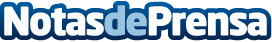 Safe365 de Alpify se transforma en la primera aplicación de teleasistencia gratuita para personas mayoresLa aplicación emula el tradicional marcador telefónico con botón de pánico para personas mayores, incorporando nuevas funcionalidadesDatos de contacto:Marc Hernández Mestre655149222Nota de prensa publicada en: https://www.notasdeprensa.es/safe365-de-alpify-se-transforma-en-la-primera Categorias: Sociedad Dispositivos móviles Personas Mayores Innovación Tecnológica http://www.notasdeprensa.es